
CLIENT INFORMATION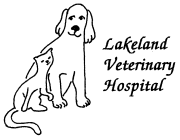 *Please put a star next to your preferred phone numberHow did you hear about us?   □Location   □Phone Book   □Internet   □Referred by________________________**Please note that payment is due at the time of services rendered unless preapproved by hospital manager**DOG INFORMATIONAny past medical problems? ___________________________________________________________________Does your pet have a microchip?   □Yes (Microchip Number__________________)   □No   		If no, are you interested in learning about permanent microchip identification?   □Yes   □NoDo you use Heartworm Preventative?   □Yes   □NoHas your dog ever been aggressive or needed special restraint?   □Yes   □No   ___________________________OWNEROWNERSPOUSE / CO-OWNERSPOUSE / CO-OWNERNameNameAddressAddress City, State, ZipCity, State, ZipHome PhoneHome PhoneCell PhoneCell PhoneEmployerEmployerWork PhoneWork PhoneE-MailE-MailNameBreedColorDate of BirthAgeGenderNeutered/SpayedVACCINES & PREVENTIVE MEDICINEVACCINES & PREVENTIVE MEDICINEVACCINES & PREVENTIVE MEDICINEVaccine/TestDate PerformedAgeDistemper        Rabies         Lyme     BordetellaLeptospirosisHeartworm TestFecal Test DewormingACTIVITY PROFILE (Please check all that apply)□ outdoor activity confined to yard and leash walking□ allowed to run in fields and wooded areas□ goes hunting or camping□ lives near or has access to farmland□ swims regularly □ has access to stagnant ponds□ stays in boarding kennels at least once yearly□ goes to doggy daycare□ participates in training classes at least once yearly□ goes to groomer regularly □ visits dog parks□ travels to Southern states between December and May